附件1团课班级负责人联系表附件2：各团课班级群二维码                 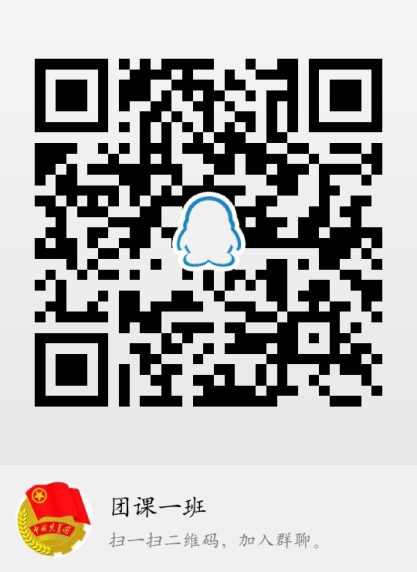 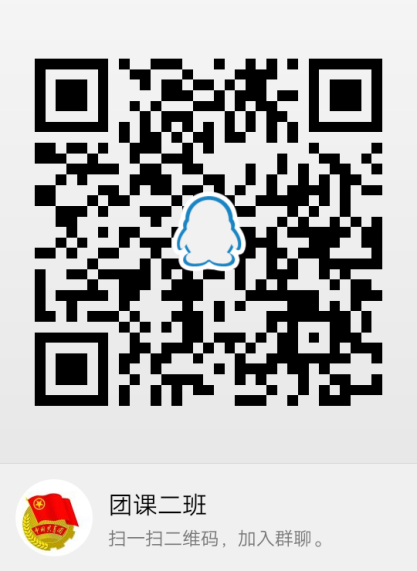 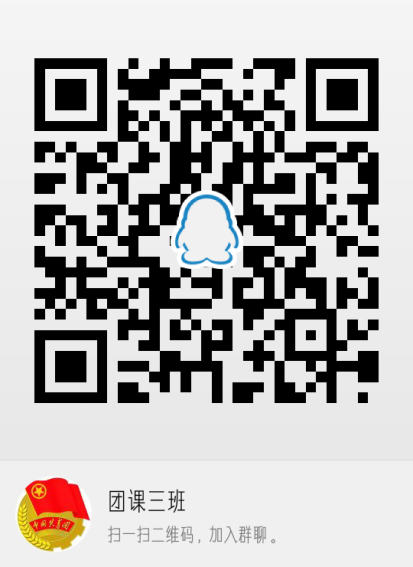 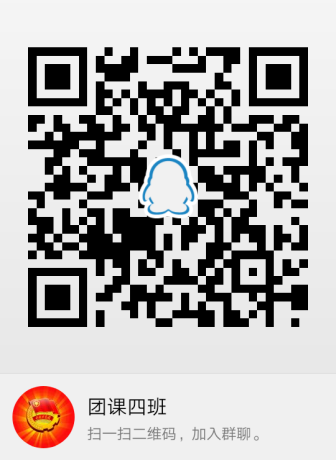 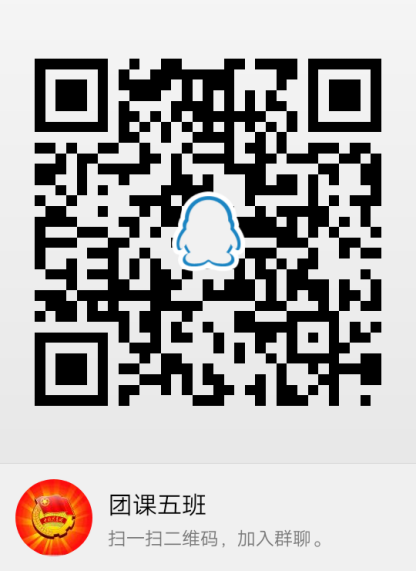 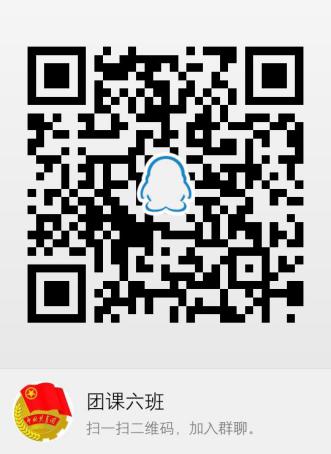 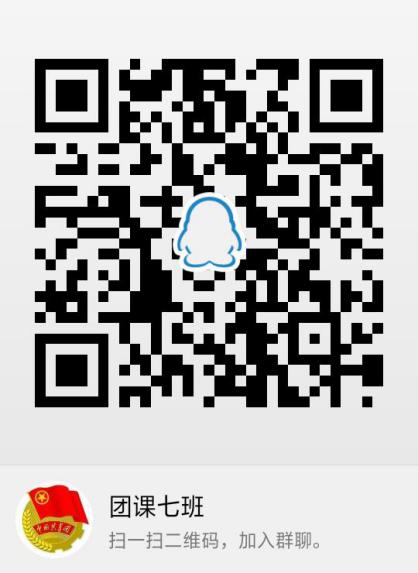 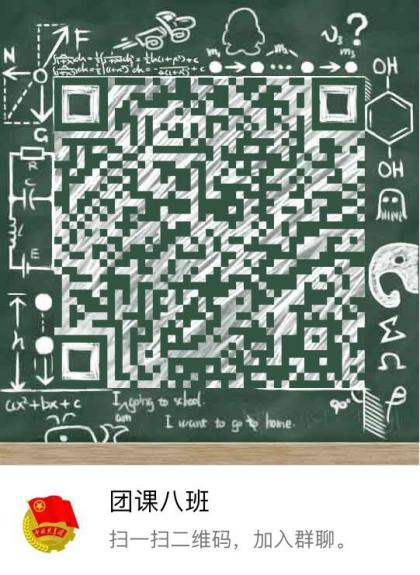 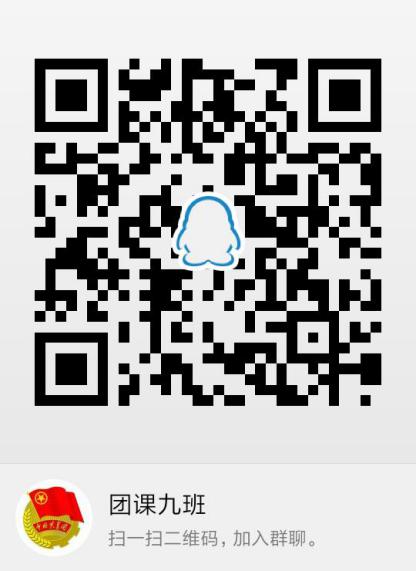 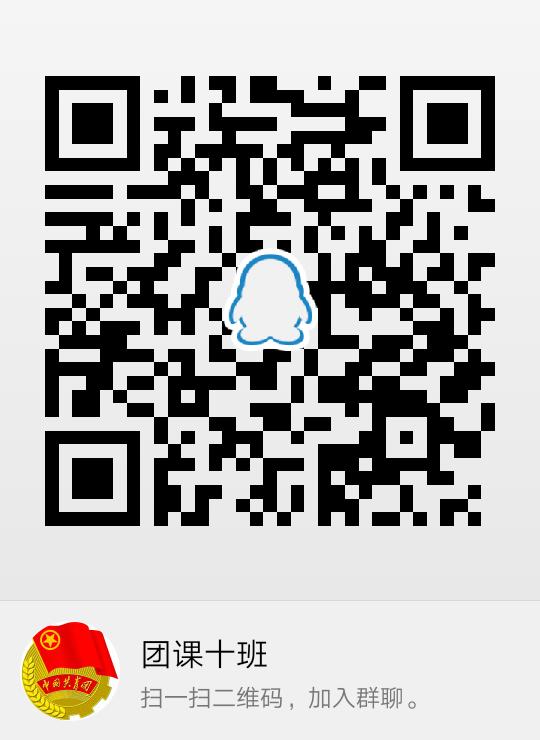 附件3：团课一班各系入团积极分子名单团课二班各系入团积极分子名单团课三班各系入团积极分子名单团课四班各系入团积极分子名单团课五班各系入团积极分子名单团课六班入团积极分子名单团课七班各系入团积极分子团课八班各系积极分子名单团课九班入团积极分子名单团课十班各系入团积极分子名单班级职务姓名联系方式职务姓名联系方式团课一班班长闫洪献15516956503副班长陈静17638763826团课二班班长杨红海18337774139副班长王硕琦13461013789团课三班班长刘梦娟15225859220副班长任祥玉15938642618团课四班班长孙宇航18739520910副班长余宝宝17630402983团课五班班长张丰丽15839976167副班长张浩禹17136121344团课六班班长陈莹莹18239072697副班长武金凯18317835070团课七班班长张玉宁17693457421副班长张天华15938001941团课八班班长苏政炜19913856301副班长刘宁龙18625767920团课九班班长孙亚文18538613571副班长张航18239510739团课十班班长黄守昌18303936020副班长曹甜甜16637454074系别班级姓名系别班级姓名汽车工程系17汽检一班张杰大众传媒系18空乘四班张靖筠汽车工程系17汽检二班郭继勇大众传媒系18空乘四班冯晨晖汽车工程系17汽检二班别深泉城市轨道交通系18运管一班薄黎明汽车工程系17汽检四班邓世涛城市轨道交通系18运管二班郭龙飞汽车工程系17汽检四班王静普城市轨道交通系18运管二班王建洲汽车工程系17汽运一班李江豪城市轨道交通系18运管二班段家浩汽车工程系17汽运二班司登科城市轨道交通系18运管二班王宏阳汽车工程系18汽检三班陶冬冬城市轨道交通系18运管二班毋明利汽车工程系18汽检三班桑梦凡建筑工程系18技术二班杜秋满汽车工程系18汽检三班孔金科建筑工程系18技术二班郭黎明汽车工程系18汽检三班陈世昌建筑工程系18技术二班方雁飞汽车工程系18汽检三班丁心澳建筑工程系18管理一班冯海豹汽车工程系18汽电一班梁林威建筑工程系18管理一班常旭软件工程系18动漫一班杜梦婷建筑工程系18管理一班林正阁软件工程系18动漫一班高天电子电气工程系18物联一班葛红旗软件工程系18动漫一班刘梦丹电子电气工程系18物联二班侯文静软件工程系18动漫一班谢明宇电子电气工程系18物联二班刘丁软件工程系18动漫二班李梦婕电子电气工程系18物联二班曹国圣软件工程系18动漫二班孙壮志电子电气工程系18物联二班黄圆软件工程系18软信三班罗绪龙电子电气工程系18物联二班王志全软件工程系18软信三班王立凯现代管理系18市场营销三班陈俊鸽软件工程系18软信三班付忠东现代管理系18市场营销三班宋江南软件工程系18软信三班侯学晋现代管理系18市场营销三班陈俊软件工程系18软信三班张文玲现代管理系18市场营销三班李赛赛软件工程系18软信四班李占炎现代管理系18市场营销三班孙红玉生物工程系18药产一班张琳楷现代管理系18市场营销三班丁双双生物工程系18药产一班侯帅龙现代管理系18市场营销三班王浩生物工程系18药产一班李维豪现代管理系18电商四班刘万里生物工程系18药物一班张少华现代管理系18电商四班刘亚伦生物工程系18药物一班李夏琳现代管理系18互联网金融一班黄金鹏生物工程系18药物一班杨要辉现代管理系18互联网金融一班王震大众传媒系18环艺一班张宏宇现代管理系18互联网金融一班刘鸿瑞大众传媒系18环艺一班王子木现代管理系18互联网金融一班冀鹏飞大众传媒系18环艺一班姜恬琪现代管理系18互联网金融一班要晓硕大众传媒系18环艺一班王孟佳机械工程系18机电五班白震大众传媒系18环艺二班郑稳稳机械工程系18机电五班梅旭溢大众传媒系18环艺二班白琳珂机械工程系18机电五班郝文帅大众传媒系18空乘四班刘得超机械工程系18机电五班宗旺达大众传媒系18空乘四班李彤瑶机械工程系18机电五班赵汗青大众传媒系18空乘四班王培红机械工程系18机电五班崔良辰大众传媒系18空乘四班张乾伦系别班级姓名系别班级姓名汽车工程系18新能源一班张刘昇大众传媒系18环艺二班万纪元汽车工程系18新能源一班孙海洋大众传媒系18环艺二班张晨凯汽车工程系18新能源一班黄吉杰大众传媒系18环艺二班李兵毅汽车工程系18新能源一班赵亚大众传媒系18环艺二班沈子祺汽车工程系18新能源一班于扶龙大众传媒系18环艺二班张鑫汽车工程系18新能源一班郝龙飞大众传媒系18空乘四班张芳雪汽车工程系18汽电一班魏鹏佳大众传媒系18空乘四班万全业汽车工程系18汽电一班李得志大众传媒系18空乘四班王温妍汽车工程系18汽电一班李刘柱大众传媒系18空乘四班孙媛媛汽车工程系18汽电一班孙亚文城市轨道交通系18运管二班魏峰汽车工程系18汽电一班刘云豪城市轨道交通系18运管二班杨晨曦汽车工程系18汽电一班张振林城市轨道交通系18运管二班张科委软件工程系18动漫二班邹勇城市轨道交通系18运管二班鹿翔宇软件工程系18动漫二班王嘉慎城市轨道交通系18运管二班王津硕软件工程系18计网一班孔祥慧电气电子工程系18物联二班霍千一软件工程系18计网一班顾鑫鑫电气电子工程系18物联二班韩刘峰软件工程系18计网一班李黎阳电气电子工程系18物联二班兰彬软件工程系18计网一班易涛电气电子工程系18物联二班杨国威软件工程系18软信四班李鑫电气电子工程系18物联二班董世龙软件工程系18软信四班孙渝滔电气电子工程系18物联二班申广印软件工程系18软信四班刘亚平现代管理系18市营三班路石浦软件工程系18软信四班时嘉豪现代管理系18市营三班李新成软件工程系18软信四班张永杰现代管理系18市营三班马永乐软件工程系18软信四班蔡圣清现代管理系18市营三班吴娜娜建筑工程系18管理一班扶安强现代管理系18商数一班芦婉婷建筑工程系18管理一班李稳现代管理系18商数一班朱立亚建筑工程系18管理一班张宁现代管理系18互金一班王强建筑工程系18管理一班刘宵非现代管理系18互金一班李银辉建筑工程系18管理一班王帅朋现代管理系18互金一班赵子超建筑工程系18管理一班曾宪定现代管理系18互金一班徐家辉生物工程系18药物一班董佩依现代管理系18互金一班年宏达生物工程系18药物一班刘梦飞现代管理系18互金一班林林生物工程系18药物一班何云飞现代管理系18互金一班扎西文德生物工程系18药管一班张文华机械工程系18机电五班娄肖龙生物工程系18药管一班王莹莹机械工程系18电梯一班张款生物工程系18药管一班胡晓鹏机械工程系18电梯一班王文龙大众传媒系18空乘四班陈泽光机械工程系18电梯二班代婉晴大众传媒系18空乘四班李嘉琪机械工程系18电梯二班孙郑洁大众传媒系18环艺二班楚静文机械工程系18机电五班孙建华大众传媒系18环艺二班司涵磊系别班级姓名系别班级姓名汽车工程系18新能源一班曾志文城市轨道交通系18运管三班贾金金汽车工程系18新能源一班周瑞鹏城市轨道交通系18运管三班王秦松汽车工程系18新能源一班李丁博城市轨道交通系18运管三班许郑汽车工程系18新能源一班胡建康城市轨道交通系18运管三班张大龙汽车工程系18新能源一班王宁城市轨道交通系18运管三班赵航飞汽车工程系18新能源一班郑志远建筑工程系18管理一班王鹏飞汽车工程系18汽电一班常凯磊建筑工程系18管理一班王亚朔汽车工程系18汽电一班桑梦雨建筑工程系18管理一班陶江龙汽车工程系18汽电一班冯刘兵建筑工程系18管理一班王昊龙汽车工程系18汽电一班周慧建筑工程系18管理一班杨超奎汽车工程系18汽电一班葛梦源建筑工程系18管理一班杨承志汽车工程系18汽运一班王豪强电气电子工程系18物联二班茹重阳软件工程系18计网二班姜涛电气电子工程系18物联二班杨云祥软件工程系18计网二班王浩洋电气电子工程系18物联二班陈曦软件工程系18计网二班宋艳玲电气电子工程系18电气一班李晓帅软件工程系18计网三班郭争辉电气电子工程系18电气一班汪志东软件工程系18计网三班吴呈强电气电子工程系18电气一班刘雪文软件工程系18计网三班张性乾生物工程系18药管一班于拴拴软件工程系18软信四班熊锦威生物工程系18药管一班温延茹软件工程系18软信四班崔金怡生物工程系18药管一班姚艳青软件工程系18软信四班王士博生物工程系18药管一班娄真真软件工程系18软信四班杨阳生物工程系18药管一班袁凯伟软件工程系18软信四班刘华乾大众传媒系18环艺三班戚贺杰软件工程系18软信四班纪晓兰大众传媒系18环艺三班沈振振现代管理系18商务二班李凤大众传媒系18环艺三班牛佩云现代管理系18商务二班李龙龙大众传媒系18环艺三班杜吴阳现代管理系18金融二班司马永基大众传媒系18环艺三班余重阳现代管理系18金融二班多海容大众传媒系18环艺三班李亚闯现代管理系18金融二班郭云鹤大众传媒系18空乘四班杨祎现代管理系18金融二班陈龙龙大众传媒系18空乘四班王威现代管理系18会展一班吕寒露大众传媒系18空乘四班王龙现代管理系18会展一班陈芳芳大众传媒系18空乘四班牛晶晶现代管理系18会展一班方阿娟机械工程系18电梯二班陈金芳现代管理系17会计二班刘祎凡机械工程系18电梯二班郭晴现代管理系18商务一班刘春杰机械工程系18电梯二班高奥翔现代管理系18商务一班刘晓琦机械工程系18电梯二班魏炳辉现代管理系18商务一班刘亮机械工程系18电梯二班王宁现代管理系18商务一班翟子琛机械工程系18电梯二班胡浩杰现代管理系18商务一班党毅博机械工程系18电梯二班王峰洋城市轨道交通系18运管二班赵鹏远系别班级姓名系别班级姓名汽车工程系18新能源一班王晨阳电气电子工程系18电气二班程心怡汽车工程系18新能源二班张舒桓电气电子工程系18电气二班尉梦阳汽车工程系18新能源二班姚振杭大众传媒系17新闻一班申薇汽车工程系18新能源二班李玉奇大众传媒系17环艺二班李开曼汽车工程系18新能源二班朱麟劼大众传媒系17环艺二班周志颖汽车工程系18新能源二班李东大众传媒系17环艺二班张宝璐汽车工程系18汽运一班杨倩倩大众传媒系17环艺三班武扬汽车工程系18汽运一班毛星宇大众传媒系17环艺四班潘冠英汽车工程系18汽运一班卢齐梦大众传媒系18环艺三班郜文龙汽车工程系18汽运一班黄国文大众传媒系18环艺三班汪星汽车工程系18汽运一班李文军大众传媒系18环艺四班陈艳茹汽车工程系18汽运二班夏福豪大众传媒系18环艺四班宋春龙软件工程系18计网三班杨朔大众传媒系18环艺四班王鸣俊软件工程系18计网三班朱治强大众传媒系18环艺四班方雨软件工程系18计网四班魏勇现代管理系17电商四班刘学明软件工程系18计网四班李慧勇现代管理系17电商四班郑云贵软件工程系18计网四班刘文豪现代管理系17电商四班孙朦朦软件工程系18计网四班苏帅现代管理系17电商四班韩万鑫软件工程系18软信五班何家兴现代管理系17电商四班袁浩阳软件工程系18软信五班刘倩现代管理系17电商四班刘瑶软件工程系18软信五班石佳铭现代管理系17电商四班白晴软件工程系18软信五班郭宇航现代管理系17电商四班杨雨欣软件工程系18网销二班韩萌现代管理系18商数二班葛彦进软件工程系18网销二班张苗苗现代管理系18商数二班董乐乐城市轨道交通系18运管三班徐艺爽现代管理系18会计一班杨俊城市轨道交通系18运管三班郑博现代管理系18会计一班陈若琳城市轨道交通系18机电一班李晨曦现代管理系18会计一班许若楠城市轨道交通系18机电一班赵旭鹏现代管理系18会计一班杨金城城市轨道交通系18机电一班赵豪迪现代管理系18会展一班李园园城市轨道交通系18机电一班刘一豪现代管理系18会展一班李凯媛电气电子工程系17物联二班杨起龙机械工程系18机电一班韩宁宁电气电子工程系17应电三班靳棟景机械工程系18机电一班魏世豪电气电子工程系17应电三班魏存南机械工程系18机电一班李辉电气电子工程系17应电三班杨龙机械工程系18机电一班张志魁电气电子工程系17应电三班周亚伟机械工程系18机电一班郭庆满电气电子工程系17应电三班张家献机械工程系18电梯二班王凯磊电气电子工程系18电气一班历霄雷机械工程系18电梯二班历肖辉电气电子工程系18电气一班尹鹏宇机械工程系18电梯二班宋政阳电气电子工程系18电气一班桑帅杰机械工程系18电梯二班王旭鹏电气电子工程系18电气一班闫宇飞机械工程系18电梯二班聂明哲电气电子工程系18电气二班申雨欣机械工程系18电梯二班李东晓系别班级姓名系别班级姓名汽车工程系18新能源二班刘铖昊电气电子工程系18电气三班周凯琦汽车工程系18新能源二班张长亮电气电子工程系18电气三班李雪松汽车工程系18新能源二班周鹏威大众传媒系17环艺四班任春玲汽车工程系18新能源二班陈聪沛大众传媒系17环艺四班周琴汽车工程系18新能源二班吕帅大众传媒系17环艺四班吴媛汽车工程系18新能源二班杨浩瀚大众传媒系17环艺五班温尔雅汽车工程系18汽运二班赵帅大众传媒系17环艺五班张玉汽车工程系18汽运二班姚军鹏大众传媒系17环艺五班于婉月汽车工程系18汽运二班刘文浩大众传媒系18环艺四班徐迪汽车工程系18汽运二班李京鹏大众传媒系18环艺四班耿文汽车工程系18汽运二班蔡炜鑫大众传媒系18环艺四班赵聪聪汽车工程系18汽运二班王亚峰大众传媒系18环艺四班姜凯软件工程系18计网四班杨文杰大众传媒系18环艺四班魏佳朋软件工程系18计网四班李浩大众传媒系18摄影一班杨艳丽软件工程系18计网四班马玉麟大众传媒系18摄影一班张龙软件工程系18软件一班陈启元大众传媒系18摄影一班赵婕软件工程系18软件一班胡志恒现代管理系18物流一班王朋辉软件工程系18软件一班赵志兵现代管理系18物流一班李朝帅软件工程系18网销一班路士杰现代管理系18物流一班郝乾龙软件工程系18网销一班封政乾现代管理系18物流一班黄天斌软件工程系18网销一班金迪现代管理系18物流一班洪梦莹软件工程系18网销一班郑登辉现代管理系18物流一班李铭洋软件工程系18网销一班杨贵祥现代管理系18会计二班姜宏恩软件工程系18网销一班孙一帆现代管理系18会计二班李龙龙城市轨道交通系18机电一班杜品学现代管理系18会计二班张梦丽城市轨道交通系18机电一班冯卓现代管理系18会计二班张晨晨城市轨道交通系18机电一班窦炜现代管理系18会计二班王小婷城市轨道交通系18机电一班李俊乐现代管理系18会计三班康晨曦城市轨道交通系18机电一班田兆辉机械工程系18机电一班王洋城市轨道交通系18机电一班王奥迪机械工程系18机电一班孟春豪电气电子工程系17应电三班任佳宁机械工程系18机电一班李杰电气电子工程系17应电三班吴嘉昊机械工程系18机电一班于海龙电气电子工程系17应电三班贾赫机械工程系18机电一班潘旭然电气电子工程系17应电三班滕佳伟机械工程系18机电二班董德坤电气电子工程系17应电三班张战雨机械工程系18机器人一班景迪电气电子工程系18供电一班张智杰机械工程系18机器人一班李星星电气电子工程系18电气二班王旭机械工程系18机器人一班吴有平电气电子工程系18电气二班王阿龙机械工程系18机器人一班王嘉兴电气电子工程系18电气二班周佳林机械工程系18机器人一班郭振杰电气电子工程系18电气二班郭红磊机械工程系18机器人一班刘龙雨系别班级姓名班级专业姓名汽车工程系18新能源三班朱智勇电气电子工程系18电气三班高鑫汽车工程系18新能源三班马腾飞电气电子工程系18电气三班周旭阳汽车工程系18新能源三班刘爱鹏大众传媒系17空乘一班贾欣汽车工程系18新能源三班吴小龙大众传媒系17空乘三班僧巧娜汽车工程系18新能源三班安南大众传媒系17广告一班王小蝶汽车工程系18新能源三班田展博大众传媒系17广告二班白煜汽车工程系18汽运二班胥少龙大众传媒系17广告二班郭元翔汽车工程系18汽运二班杨蒙辉大众传媒系18音乐一班曹莎莎汽车工程系18汽运二班王凯大众传媒系18音乐一班任镇宇汽车工程系18汽运二班沈涵笑大众传媒系18音乐一班宋静雯材料工程系17模具一班刘志宽大众传媒系18音乐一班石春茹材料工程系18焊接一班王志奇大众传媒系18音乐一班刘世萍软件工程系18软件一班王天增大众传媒系18广告一班陈冰冰软件工程系18软件一班李鑫大众传媒系18广告一班李姗软件工程系18软件一班张攀现代管理系18物流一班尚东敏软件工程系18软件一班杨龙现代管理系18物流二班徐晨凯软件工程系18软件一班霍天奇现代管理系18物流三班薛裴元软件工程系18软件二班李琪鹏现代管理系18物流三班朱一凡软件工程系18网销一班郝旭辉现代管理系18物流三班郑兴软件工程系18网销一班刘高源现代管理系18物流三班闫晴璐软件工程系18网销一班司海鹏现代管理系18会计三班焦钰蒙软件工程系18网销三班孙慧娟现代管理系18会计三班刘小靖软件工程系18网销三班孙晨阳现代管理系18会计三班董艳姣软件工程系18网销三班王梦现代管理系18会计三班赵淑雅城市轨道交通系18机电技术一班白秀现代管理系18会计三班亢建峰城市轨道交通系18机电技术一班李兵现代管理系18会计三班张玮姣城市轨道交通系18供电技术一班冯梦蝶机械工程系18机电二班任科委城市轨道交通系18供电技术一班赵光明机械工程系18机电二班张进城市轨道交通系18供电技术一班张会跃机械工程系18机电二班戚新宇城市轨道交通系18供电技术一班彭林胜机械工程系18机电二班董帅帅电气电子工程系18供电一班李昂机械工程系18机电二班牛官阳电气电子工程系18供电一班娄子旋机械工程系18机电二班刘书祺电气电子工程系18供电一班虎伶俐机械工程系18机电二班侯紫泷电气电子工程系18供电一班林佳茜机械工程系18机器人一班张梦茹电气电子工程系18应电一班孙国澳机械工程系18机器人一班刘文涛电气电子工程系18应电一班耿韩雷机械工程系18机器人一班孙海成电气电子工程系18电气三班韩云翔机械工程系18机器人一班李振壮电气电子工程系18电气三班刘成光机械工程系18机器人一班何雷猛电气电子工程系18电气三班王浩宇机械工程系18机器人一班梁超帅电气电子工程系18电气三班杜泽龙系别班级姓名系别班级姓名汽车工程系18汽检一班许京楠现代管理系18市营一班谢满仓汽车工程系18汽检一班葛世腾现代管理系18电商一班吴晓晨汽车工程系18汽检一班张云龙现代管理系18电商一班岳雪兵汽车工程系18汽检一班席梦文现代管理系18电商一班刘晓晓汽车工程系18汽检一班孟庆元现代管理系18电商一班钮溢聪材料工程系18焊接一班吴浩现代管理系18电商一班胡梦琳材料工程系18焊接一班李永帅城市轨道交通系18供电一班何亨利材料工程系18焊接一班徐春建筑工程系18造价一班吕家铭材料工程系18材料一班徐前进建筑工程系18造价一班霍宇航材料工程系18材料一班程帅鹏建筑工程系18造价一班赵剑软件工程系18移动一班王超凡建筑工程系18造价二班李静软件工程系18移动一班王振飞建筑工程系18造价二班秦轲轲软件工程系18移动一班袁建辉电气电子工程系18应电一班蔡润枫软件工程系18材料一班王宁瑶电气电子工程系18应电一班杨宇软件工程系18软件二班谷浩然电气电子工程系18应电一班刘耀辉软件工程系18软件二班张星豪电气电子工程系18应电一班刘晓洋软件工程系18软件二班林云鹏电气电子工程系18应电一班张钦威软件工程系18软件三班董广义电气电子工程系18应电一班王宇星软件工程系18软件三班翟培蒙电气电子工程系18电气三班李光毓软件工程系18软件三班马景仁电气电子工程系18电气三班杨盼盼软件工程系18网销四班景艺萌电气电子工程系18电气三班孟强软件工程系18网销四班连蓓蓓电气电子工程系18电气三班董胜义大众传媒系18网销四班王宇电气电子工程系18电气三班单展鹏大众传媒系18人物一班刘慧婷电气电子工程系18电气三班胡中原大众传媒系18人物一班王艳艳电气电子工程系18电气三班刘向举大众传媒系18人物一班郭杨杨机械工程系18机电二班杨盯松大众传媒系18人物一班罗栋海机械工程系18机电二班申亮大众传媒系18人物一班张玮晨机械工程系18机电二班乔迈大众传媒系18人物一班孟雨蝶机械工程系18机电二班朱选召大众传媒系18广告一班闫文豪机械工程系18机电三班李月大众传媒系18广告二班王蛟机械工程系18机电三班乔鑫鹏大众传媒系18广告三班郑省委机械工程系18机电三班方威大众传媒系18广告三班何江海机械工程系18机电三班孙澳大众传媒系18广告三班陈园机械工程系18机器人二班张林现代管理系18广告三班陈冰冰机械工程系18机器人二班刘宁龙现代管理系18物流三班曹蒙阳机械工程系18机器人二班赵超明现代管理系18物流三班陈晓晓机械工程系18机器人二班朱界兴现代管理系18物流三班王梦婕机械工程系18机器人二班张冠京现代管理系18市营一班王清艳机械工程系18机器人二班翟玉坤现代管理系18市营一班于新竹系别班级姓名系别班级姓名汽车工程系18汽检一班郭世栋机械工程系18机电三班王明珠汽车工程系18汽检一班李高翔机械工程系18机电三班张君鸣汽车工程系18汽检一班薛有焱电气电子工程系18应电一班时朝阳汽车工程系18汽检二班张润泽电气电子工程系18应电一班怀浩珑汽车工程系18汽检二班王龙卡电气电子工程系18应电一班程万里汽车工程系18汽检二班王正浩电气电子工程系18应电一班王学平材料工程系18制冷一班张晋瑜电气电子工程系18应电一班王玉坛材料工程系18制冷一班王金慧电气电子工程系18应电一班苏锡恒材料工程系18制冷一班郑晨光生物工程系18环境一班胡玉凯材料工程系18模具一班秦洁生物工程系18环境一班齐慧芳软件工程系17计网三班张兵兵生物工程系18环境一班来汉卿软件工程系17计网四班高一帆生物工程系18环境一班孟德浩软件工程系18软件三班郭嘉淇生物工程系18环境一班辛修硕软件工程系18软件三班郭腾龙生物工程系18食品一班刘咏谊软件工程系18软件三班王子龙大众传媒系18人物一班周苗苗软件工程系18软件三班胡军霞大众传媒系18人物二班井美好软件工程系18软信一班郝春玉大众传媒系18人物二班冯培诗软件工程系18软信一班胡国梁大众传媒系18人物二班雷梦迪软件工程系18移动一班宋佳音大众传媒系18人物二班周萍软件工程系18移动一班刘志鹏大众传媒系18人物二班李海峰软件工程系18移动一班孟宇龙大众传媒系18空乘一班郭鹏杰软件工程系18移动一班乔旋大众传媒系18空乘一班张碧鹤软件工程系18移动一班贾梦瑶大众传媒系18空乘一班张慧敏软件工程系18移动二班卢宽大众传媒系18空乘一班师燕飞建筑工程系18造价二班王丁大众传媒系18空乘一班曾宜静建筑工程系18造价二班刘佳轩大众传媒系18空乘二班杨会雅建筑工程系18造价二班马含笑大众传媒系18空乘二班郭慧慧建筑工程系18造价三班王骁勇现代管理系18市营一班周亚龙建筑工程系18造价三班杨静现代管理系18市营一班王婷婷建筑工程系18造价三班付霞现代管理系18市营一班龚恒机械工程系18机电三班雷乐乐现代管理系18市营二班田俊辉机械工程系18机电三班许崇亮现代管理系18市营二班薛一统机械工程系18机电四班王镇浩现代管理系18市营二班李一鑫机械工程系18机电四班王景坤现代管理系18电商二班田孟科机械工程系18数控一班张聚鑫现代管理系18电商二班房传勤机械工程系18数控一班杨浩现代管理系18电商二班孙梦杨机械工程系18数控一班赵腾蛟现代管理系18电商二班韩茹雪机械工程系18数控一班张乐琰现代管理系18电商二班田茹梦机械工程系18数控一班杨心成现代管理系18电商二班齐龙翔机械工程系18数控二班冯雷雷现代管理系18电商二班张志文系别班级姓名系别班级姓名汽车工程系18汽检二班李亚飞现代管理系18市营二班易鹭含汽车工程系18汽检二班张钿清现代管理系18市营二班陈欢汽车工程系18汽检二班宋白现代管理系18市营二班王亚鹏汽车工程系18汽检二班张胜现代管理系18市营二班周延凯汽车工程系18汽检二班刘硕现代管理系18市营二班李娜汽车工程系18汽检二班杨建栋现代管理系18市营二班郑玥汽车工程系18汽检三班杨继兴现代管理系18电商三班陈旭晗软件工程系17计网四班吕濠宇现代管理系18电商三班尹媛婕软件工程系17计网四班方日龙现代管理系18电商三班付江珊软件工程系17计网四班周劲屹现代管理系18电商三班靳梦瑶软件工程系17计网四班袁泽满现代管理系18电商三班张亚婷软件工程系18软信一班马源现代管理系18电商三班韩潇迪软件工程系18软信一班陈若玺生物工程系18食品一班华书丽软件工程系18软信一班貟少帅生物工程系18食品一班张超帆软件工程系18移动三班勾海成生物工程系18食品一班秦迎迎软件工程系18移动三班刘澳龙生物工程系18食品一班刘东源软件工程系18移动三班何珊生物工程系18食品一班吕晓梦软件工程系17计网四班李孟豪生物工程系18食品一班郭俊林软件工程系17计网四班袁果大众传媒系18空乘三班刘芳玲软件工程系18软信一班李鹏哲大众传媒系18空乘三班梁仓源软件工程系18软信一班王明坤大众传媒系18空乘三班吴肖哲软件工程系18软信一班王兴华大众传媒系18空乘四班战泽金软件工程系18移动三班裴富豪大众传媒系18空乘四班吴迪软件工程系18移动三班苏亚峰大众传媒系18空乘四班孙雍浩软件工程系18移动三班付昱斌大众传媒系18人物二班朱谦谦建筑工程系18造价三班闵行海大众传媒系18人物二班时婷婷建筑工程系18造价三班张佳美大众传媒系18人物二班潘婷婷建筑工程系18造价四班李梦斐大众传媒系18新闻一班张欣艳建筑工程系18造价四班王基珂大众传媒系18新闻一班张梦圆建筑工程系18技术一班谭晓慧大众传媒系18新闻一班邱丹丹建筑工程系18技术一班沈艳星机械工程系18机电四班李建义电气电子工程系18应电一班李忠卿机械工程系18机电四班陈凤电气电子工程系18应电一班刘晓盼机械工程系18机电四班陈鑫阳电气电子工程系18应电一班王优机械工程系18机电四班董鹏龙电气电子工程系18应电一班李申机械工程系18机电四班王新鹏电气电子工程系18物联一班齐家豪机械工程系18机电四班王帅杰电气电子工程系18物联一班刘建龙系别班级姓名系别班级姓名汽车工程系18汽检一班麻长青生物工程系18药产一班李嘉乐汽车工程系18汽检一班李亮亮生物工程系18药产一班王晶晶汽车工程系18汽检三班李龙威生物工程系18药产一班王志立汽车工程系18汽检三班赵舟凯生物工程系18药产一班王华瑜汽车工程系18汽检三班姚晓鹏生物工程系18药产一班赵媛媛汽车工程系18汽检三班李俊豪大众传媒系18新闻一班刘明洁软件工程系17计网四班操永见大众传媒系18新闻一班吕婉玉软件工程系18动漫一班张雷雨大众传媒系18环艺一班何明翔软件工程系18动漫一班李泳明大众传媒系18环艺一班仇厚礼软件工程系18动漫一班郭世琦大众传媒系18环艺一班姜海龙软件工程系18动漫一班张群大众传媒系18环艺一班姚明洋软件工程系18动漫一班杜梦会大众传媒系18空乘四班龙鸿伟软件工程系18软信一班王应旭大众传媒系18空乘四班李启帆软件工程系18软信一班袁赟震大众传媒系18空乘四班李秋然软件工程系18软信二班刘奇大众传媒系18空乘四班王海龙软件工程系18软信二班林满大众传媒系18空乘四班陈嫚软件工程系18软信二班李宝杰大众传媒系18空乘四班刘超锐软件工程系18软信二班李艺文现代管理系18市营二班王奇霞软件工程系18移动四班张隆昌现代管理系18市营二班代梦波城市轨道交通系18运营一班刘源现代管理系18市营二班张唯一城市轨道交通系18运营一班雷鹏辉现代管理系18电商三班王志源城市轨道交通系18运营一班王少佳现代管理系18电商三班夏华旭城市轨道交通系18运营一班张慧现代管理系18电商四班海扬城市轨道交通系18运营一班张程现代管理系18电商四班张曼建筑工程系18技术一班屈广阔现代管理系18电商四班魏甜甜建筑工程系18技术一班李洋现代管理系18市营三班张申建筑工程系18技术一班陆晨阳现代管理系18市营三班周雨龙建筑工程系18技术一班刘凯凯现代管理系18市营三班李婉婷建筑工程系18技术一班杨梅现代管理系18电商四班王新奥建筑工程系18技术二班曹佳思机械工程系18机电四班于子涵电气电子工程系18物联一班韩家乐机械工程系18机电五班术少博电气电子工程系18物联一班曹万士机械工程系18机电五班张家乐电气电子工程系18物联一班都润邦机械工程系18机电五班吴凡电气电子工程系18物联一班段萌浩机械工程系18机电五班王博申电气电子工程系18物联一班彭俊伟机械工程系18机电五班孙煜航电气电子工程系18物联一班王奥机械工程系18机电五班赵帅博生物工程系18药产一班孙敏慧